Chapter 7 Lesson 1 Exit Slip x + 5 = 5. 
Solve the equation and explain how they solved it. 0; Chapter 7 Lesson 2 Exit SlipSolve the equation x + 4 = 17. Chapter 7 Lesson 3 Exit SlipThe next lesson involves solving multiplication equations. Write how you think the lessons on solving addition and subtraction equations will help you in understanding this lesson. ______________________________________________________________________________________________________________________________________________________________________________________________________________________________________.Chapter 7 Lesson 4 Exit SlipSolve the following equation, and explain how you arrived at a solution: 6s = 42. 7; Chapter 7 Lesson 5 Exit SlipSolve  and check the solution. 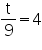 